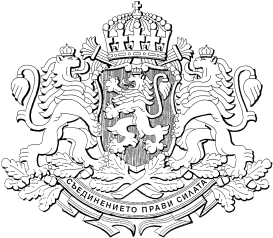 РЕПУБЛИКА  БЪЛГАРИЯМИНИСТЕРСКИ СЪВЕТПроектПОСТАНОВЛЕНИЕ  № ..............................от ...................................... годинаЗА приемане на Наредба за изискванията към соковете от плодове и някои сходни продукти, предназначени за консумация от човекаМИНИСТЕРСКИЯТ СЪВЕТПОСТАНОВИ:Член единствен. Приема Наредба за изискванията към соковете от плодове и някои сходни продукти, предназначени за консумация от човека.ЗАКЛЮЧИТЕЛНИ РАЗПОРЕДБИ§ 1. Отменя се Наредбата за изискванията към соковете от плодове и някои сходни продукти, предназначени за консумация от човека, приета с Постановление 
№ 219 на Министерския съвет от 2002 г. (обн., ДВ, бр. 94 от 2002 г.; изм., бр. 1 от 2004 г., бр. 12 от 2011 г., бр. 100 от 2013 г. и бр. 102 от 2014 г.). § 2. Постановлението влиза в сила в 14-дневен срок от деня на обнародването му в „Държавен вестник“.МИНИСТЪР-ПРЕДСЕДАТЕЛ:КИРИЛ ПЕТКОВГЛАВЕН СЕКРЕТАР НА МИНИСТЕРСКИЯ СЪВЕТ:КРАСИМИР БОЖАНОВГлавен секретар на Министерството на земеделието:Магдалена ДаковаДиректор на дирекция „Правни дейности и законодателство 
на Европейския съюз“, МЗm:Десислава Петрова